Wednesday 10th JuneEnglish – Xfilious – Describing a DragonIn the poem, Xfilious, the author describes the dragon in detail. They focus on one feature of the dragon at a time. Look at the picture of the dragon below. How would you describe it?Start at number 1 and make a list of words or phrases that you could use to describe that feature of the dragon. Example:The tail – thrashing, pointy, lengthy, uncontrollable, scaly, whipping, sharp, lizard-like, clumsy, elongated, leathery, toxic, terrifying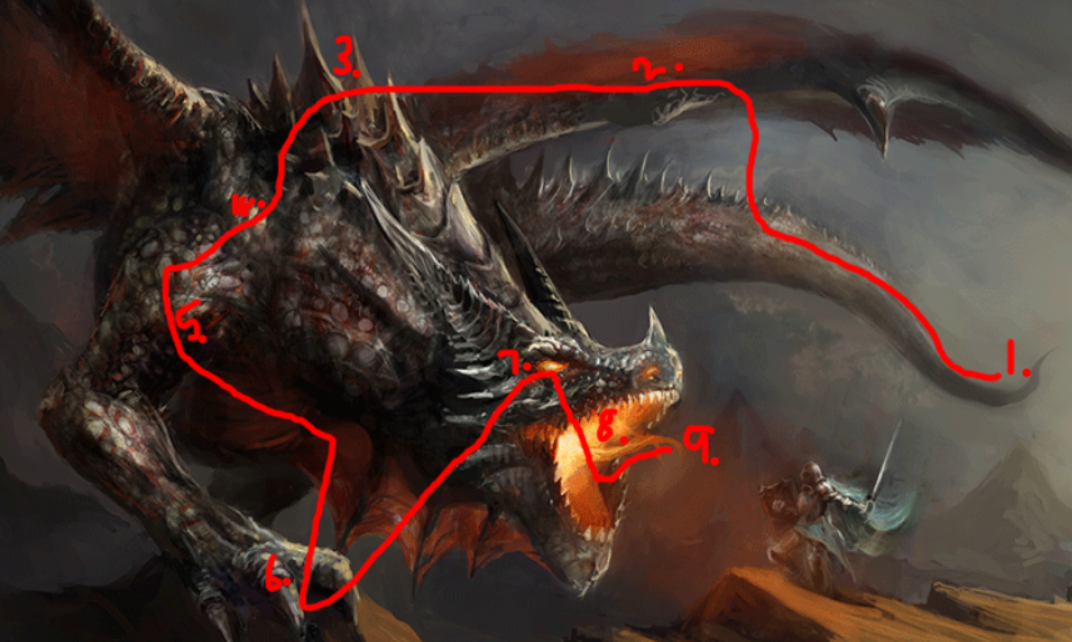 Make a list for:The tailThe wingsThe spine/ backThe scalesThe legsThe talonsThe eyesThe mouthThe breath/ fire